ACTIVIDADES MES DE SEPTIEMBRE01/09/2020 MASCULINADES POSITIVAS SEMINARIO VIRTUAL IMPARTIDO ACNUR CMPV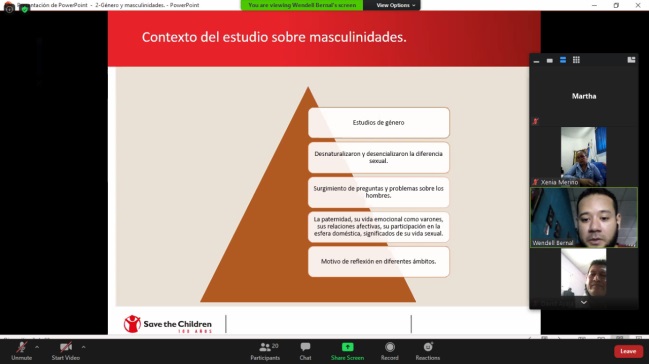 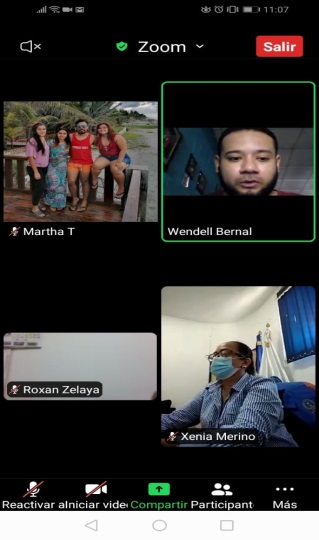 01/09/2020 SEMINARIO  ATENCION INTEGRAL  VICTIMAS DE LA VIOLENCIA EN COORDINAION CON LA MESA 5 Y 6 CMPV.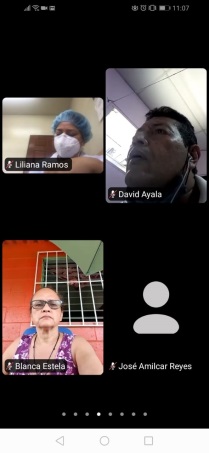 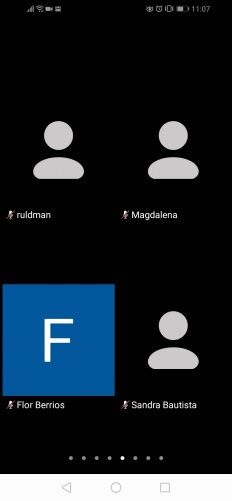 02/09/2020 REUNION VIRTUAL  PARA ELABORACION DE LA MATRIZ DE TRABAJO DE LA MESA 2 COORDINADA POR EDUCACION,  CMPV. 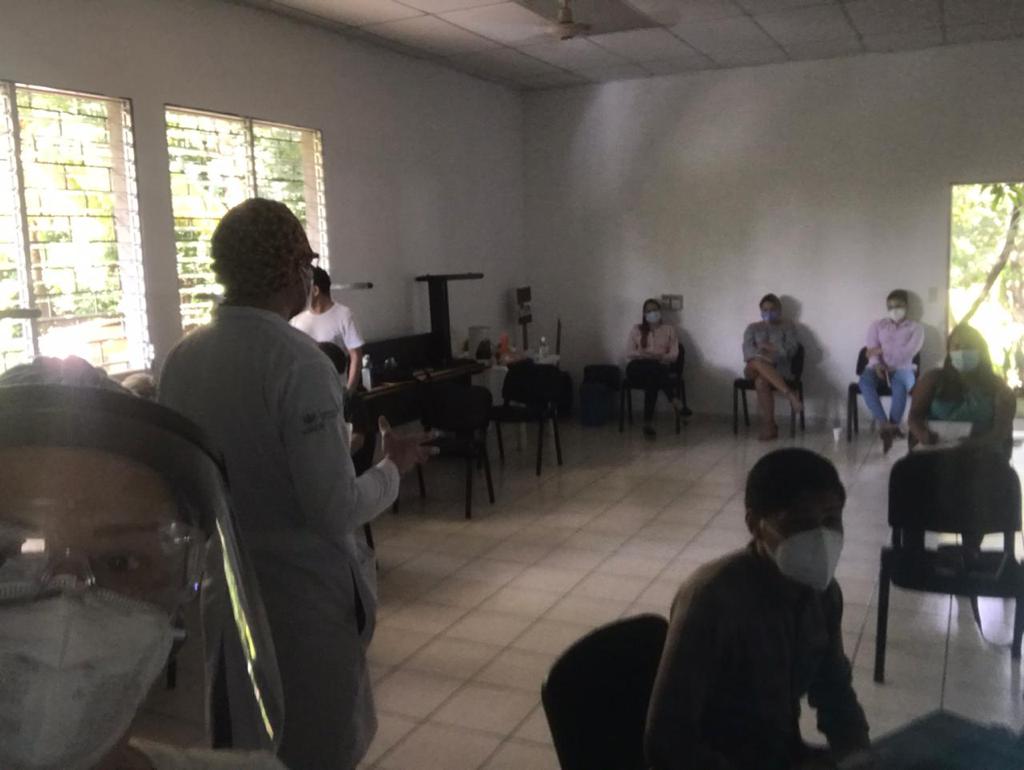 02/09/2020 SEMINARIO VIRTUAL DE CRISIS SOCIAL AMBIENTAL03/09/2020  MULTIPLE JORNADA Y RIESGOS DE  EN MUJERES, ADOLESCENTES Y NIÑAS DURANTE LA CUARENTENA POR COVID19,04/09/2020 SEMINARUO VIRTUAL POR AOF DE EL SALVADOR PREVENCION ES IGUAL A UN NACIMIENTO FELIZ"10/09/2020 PRIMEROS AUXILIOS PSICILOGICOS SEMINARUO VIRTUAL ACNUR-VISION MUNDIAL PARA MESA 5.10/09/2020 PREVENCION DEL SUICIDIO CMPV, MESA 5 Y 6, HOSPITAL SAN PEDRO.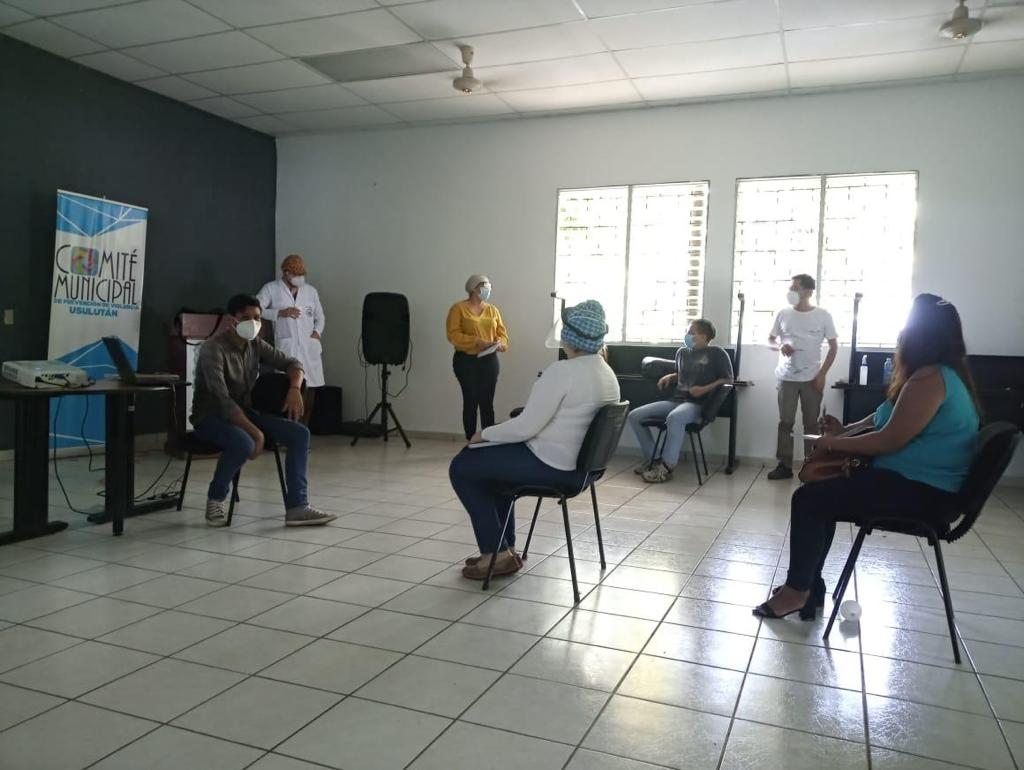 10/09/2020 REUNION ELABORACION DE MATRIZ  MESA 216/09/2020 REUNION MENSUAL VIRTUAL   CMPV VIA PLATAFORMA ZOOM,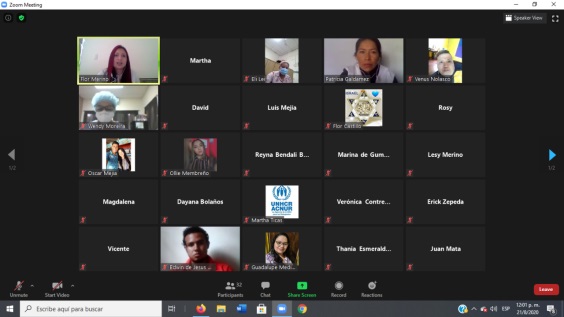 21/09/2020 INICIO DE TALLERES VIRTUALES DE WORD/ EXCELL/ POWER POINT24/09/2020 REUNION PRESENCIAL 5 Y 6 PARA REVISION DEL PLAN DE TRABAJO Y NUEVAS ACCIONES PARA SEGUIMIENTO.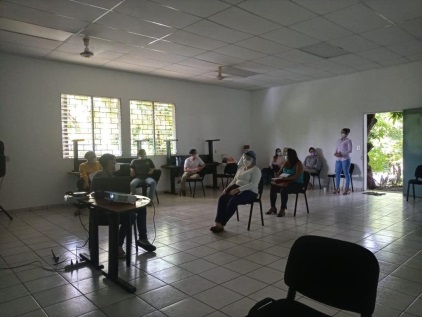 24/09/2020 DIOLOMADO DE PREVENCION DE LA VIOLENCIA EN COMUNIDADES SOSTENIBLES, INJUJE, VICEMINISTERIO DE JUSTICIA.25/09/2020 PRESENTACION DEL DIAGNOSTICOS Y HALLAZGOS  UNYA, CIDEP, UNICEF, CMPV.30/09/2020 SEMINARO DE LA LEY GENERAL DE LA JUVENTUD 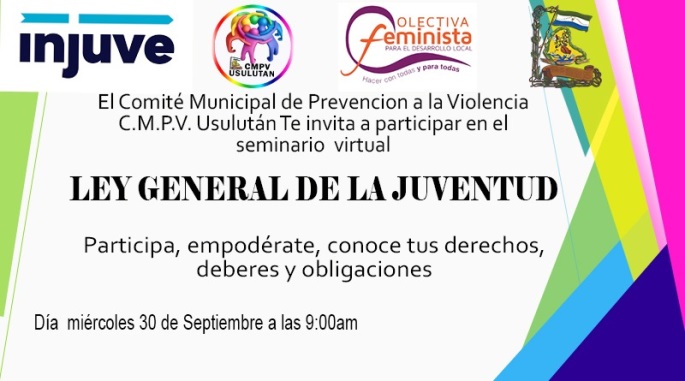 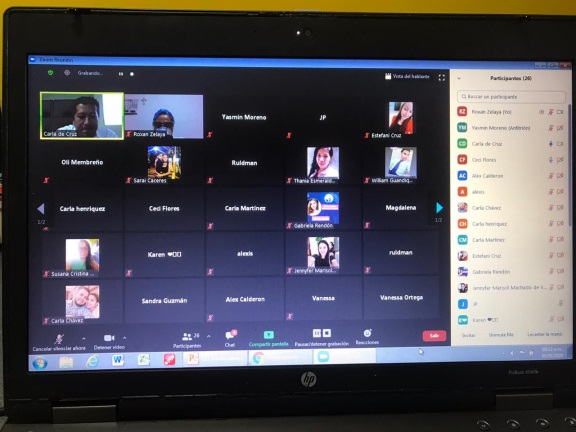 